DAV HZL SR. SEC. SCHOOL, DARIBATENTATIVE CO-CURRICULAR ACTIVITIES 2022-23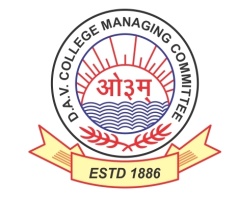 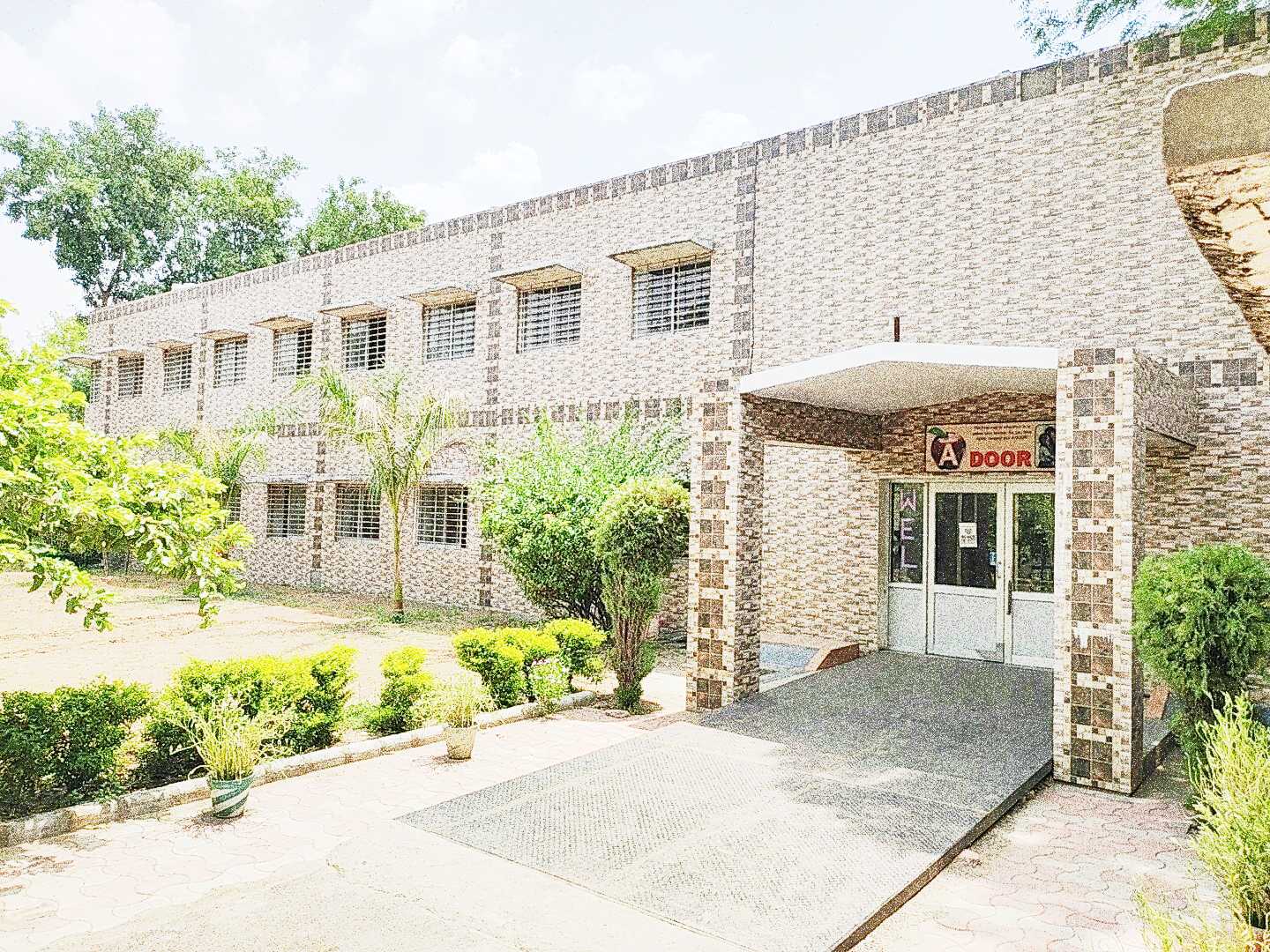 Address : Rajpura-Dariba, Distt. – Rajsamand (Raj.) 313211Contact : (02952)265130			Email : davhzl_dariba@yahoo.com						Website : www.davhzldariba.inDateClassesEvents15/04/23III TO VVI TO VIIIIX TO XII"Beaded Beauty: Exploring the Art of Beadwork"Quelling Art: Exploring Paper Filigree Techniques""Preserving Our Planet: An Environmental Power Point Presentation"29/04/23III TO VVI TO IX"Mastering English Eloquence""Quick Talk: English Extempore"10/05/23Annual function01/07/23III TO VIIArya samaj related movie07/07/23III TO VIIIIX TO XIITrees are poems that the earth writes upon the sky.”Plantation driveInter-house documentary  on exploring Dariba15/07/23III TO VVI TO IX"Script Scribbles: The English Handwriting Challenge"Hindi extempore18/07/23III TO XII"Crowning Moments: The Investiture Ceremony"28/07/23III TO VVI TO X"Articulate Ambitions: The English Speech Contest" Inter-house"Speak Up: The Power of Words"- English Debate Competition (Inter house English debate)19/08/23III TO X"Exploring Society: A Social Science Quiz"02/09/23III TO VVI TO XInter house Hindi speechInter house Hindi debate07/10/23III TO VVI TO VIIVIIIIX TO XIICartooning or Poster making Awareness towards CleanlinessRallyCommunity servicesInter house video making21/10/23III TO VVI TO VIIIInter-house Singing bhajan With musical instrumentShlok Manthan: Delving into the Depths of Sanskrit"04/11/23III TO XII"Sci-Quest: A Journey through the Wonders of Science"18/11/23"Fun Fair Showcase" Exhibition and Fete02/12/23III TO VVI TO IX"The Art of Expression: An English Monologue Competition""Act Out: An English Role play and Skit Competition"23/12/23III TO XII"Maths Mania Quiz"06/01/24III TO V"Mold Your Creativity" Clay Modelling20/01/24III TO V"Proudly Poetic: Celebrating Patriotism"English Poem Recitation27/01/24III TO V"Folded Wonders- Origami Scenery Contest"SubjectPT- IPT- IIEnglishEng. Lit. – Lesson – 1 Practice Book – Lesson – 1 Eng. Lit. – Lesson – 2 Practice Book – Lesson – 2HindiKku lkxj % ikB & 1vH;kl lkxj % ikB & 1 Kku lkxj % ikB & 2vH;kl lkxj % ikB & 2 MathsLesson  – 1 Natural numbers & Whole numbers Lesson – 2  Factors & MultipliesScienceLesson – 1 Lesson – 2 S.St.Lesson – 1, 8 Chapter – 9, 21 laLÑrikB & 1 o laLÑr o.kZekyk ikB & 2] 3 rFkk loZuke 'kCn:i ¼f="kq fya³xs"kq½Computer Sc.Chapter – 1 Chapter – 2 Moral Edu.ikB & 1] 2ikB & 3G. K.Unit – 5 SubjectMid Term EnglishEng. Lit. – Lesson – 1 to 5 Practice Book – Lesson – 1 to 5 Reader Book – Unit 1 to 3 HindiKku lkxj % ikB & 1] 2] 3] 4] 6] 7] 8 vH;kl lkxj % ikB & 1] 2] 3] 4] 5] 6] 7] 8vifBr x|ka'k] vifBr dkO;ka'kMathsLesson – 1 to 6, 8 & 9 ScienceLesson – 1, 2, 3, 4, 5, 6 and 7S. St.Lesson – 1, 2, 3, 4, 8, 9, 10, 11, 12, 13, 21, 22, 23 laLÑrikB & 1 ls 6 laLÑr o.kZekyk] 'kCn:i ¼loZuke o ckyd] Qy] yrk½] /kkrq:i yV~ydkj o y³~ydkj] dkjdL; ifjp;% ¼izFkek ls r`rh;k½ vifBr x|ka'ke~] fp=o.kZue~] i= ys[kue~] okD;kuqoknComputer Sc.Chapter – 1 to 4 Moral Edu.ikB & 1 ls 10G. K.Unit – 4 to 6Drawing Page No. 2 to 20SubjectPT- IIIPT- IIIEnglishEng. Lit. – Lesson – 6                Practice Book – Lesson – 6 Eng. Lit. – Lesson – 6                Practice Book – Lesson – 6 HindiKku lkxj % ikB & 9        vH;kl lkxj % ikB & 9 Kku lkxj % ikB & 9        vH;kl lkxj % ikB & 9 MathsLesson – 7Lesson – 7ScienceLesson – 8 & 9Lesson – 8 & 9S.St.Chapter – 5, 14, 15Chapter – 5, 14, 15laLÑrikB & 7] 8 rFkk vO;;] milxZikB & 7] 8 rFkk vO;;] milxZComputer Sc.Chapter – 5 & 6 Chapter – 5 & 6 Moral Edu.ikB & 11 ls 12ikB & 11 ls 12G. K.Unit – 2Unit – 2SubjectFinal Term EnglishEng. Lit. – Lesson – 6 to 11Practice Book – Lesson – 6 to 10Reader Book – Unit – 4 to 6HindiKku lkxj % ikB & 9] 10] 12] 13] 14] 15] 17] 18] 20 vH;kl lkxj % ikB & 9] 10] 11] 12] 13] 14] 15] 16] 17] 18] 19] 20vifBr x|ka'k] vifBr dkO;ka'kMathsLesson – 7, 10 to 16ScienceLesson – 8, 9, 10, 11, 12, 13 and 14 S.St.History: -  Chapter – 14, 15, 16, 17, 18, 19, 20Geography :- Chapter  - 5, 6, 7Civics :- Chapter – 24laLÑrikB & 7 ls 11] laLÑr o.kZekyk] 'kCn:i ¼eqfu] lk/kq] efr½ y`V~ydkj /kkrq:i] milxZ] vO;;] dkjd ¼prqFkhZ ls lIreh½ vifBr x|ka'ke~ fp=o.kZue~] i= ys[kue~] okD;kuqoknComp. Sc.Chapter – 5 to 8Moral Edu.ikB & 11 ls 20 G. K.Unit - 1 to 3DrawingPage No. – 21 to 40Exam TENTATIVE DATES OF EXAM PT – IFirst week of May, 2023PT- IIFirst week of August, 2023MID – TERMMid September , 2023PT – III Last week of November, 2023FINAL TERM Third Week of February, 2024